Terms of Reference to Service Contractმომსახურების ხელშეკრულების ტექნიკური დავალება No:  027RECC/G/FAO- [BL 5650-03]-No.3-2023ცხრილი 1. შეფასების ბადე / Table 1. Evaluation Gridდანართი1.  გურჯაანის მუნიციპალიტეტში სოფელ ნანიანში შერჩეულ საპილოტე საძოვრის მდებარეობაგურჯაანის მუნიციპალიტეტის სოფელ ნანიანში შერჩეული საპილოტე საძოვარი, სადაც მომსახურების ფარგლებში უნდა განხორციელდეს სასმელ-სამეურნეო წყალმომარაგების (პირუტყვის დაასარწყულებელი) სისტემის მოწყობა, მდებარეობს მიწის ნაკვეთზე საკადასტრო კოდებით: 51.22.53.662 (1.94 ჰა), 51.22.53.663 (0.56 ჰა) და 51.22.53.665  (59.6 ჰა), საიდანაც საპილოტე საძოვრად შერჩეულია 32 ჰა ფართობი. იხილეთ სქემატური რუკა ქვემოთ: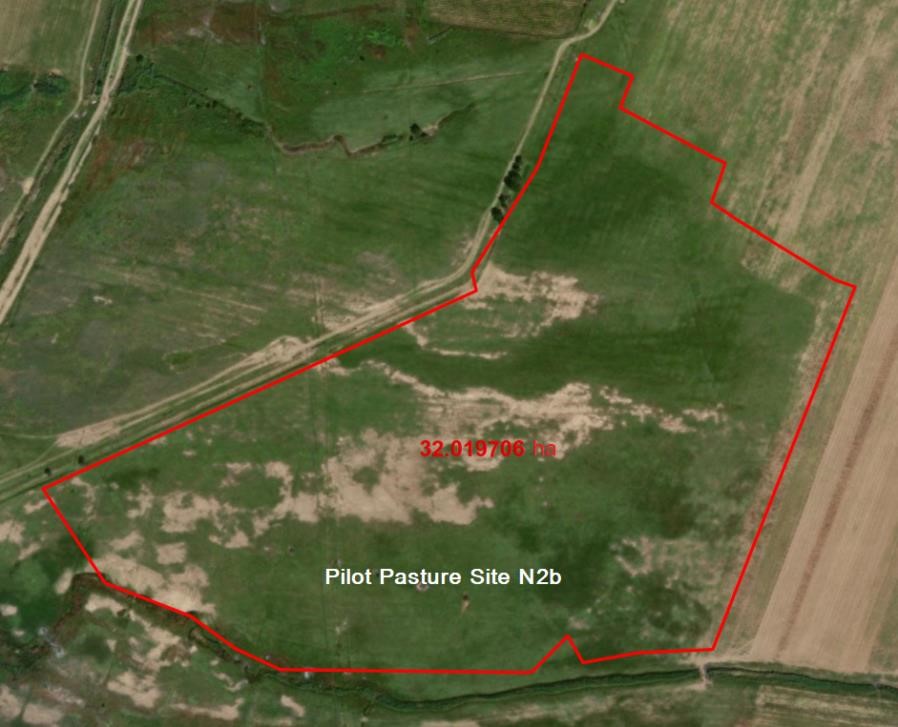 დანართი 2. გურჯაანის მუნიციპალიტეტის სოფელ ნანიანთან მიმდებარე საძოვრების საპილოტე სამიზნე ტერიტორიის სასმელ-სამეურნეო წყალმომარაგების პროექტიდანართი 3. გურჯაანის მუნიციპალიტეტის სოფ. ნანიანთან მიმდებარე საძოვარზე პირუტყვის სარწყულებლების მოწყობის ტექნიკური სპეციფიკაცია  ცხოველთა საწყურებელი იკვრება პლასტმასის ავზის ნახევარი განაჭრებისგან. ერთი საწყურებელი შედგება 2 ავზის 4 ნაწილისგან. ( სიგრძე 90სმ*4; სიგანე 60სმ; სიმაღლე 30სმ) ( სურათი 1) საწყურებლი თავსდება ხის კონსტრუქციაზე (სიმაღლე 50სმ), რომელიც მყარად მაგრდება მიწაში, დაახლოებით 15 სმ სიღრმეზე. ( სურათი 2) სარწყურებლის თითოეული ნაწილი ერთმანეთთან კავშირდება და მასში წყალი  ზიარი ჭურჭელის პრინციპით ივსება. (სურათი 3) სარწყურებლის სწორი ექსპლუატაციისა და  რეცხვის მიზნით მაგრდება საწყურებლის დამცლელი ონკანი, ხოლო გადავსების თავიდან აცილებისა და წყლის დონის რეგულირების მიზნით წყლის ჩამკეტი მექანიზმი. 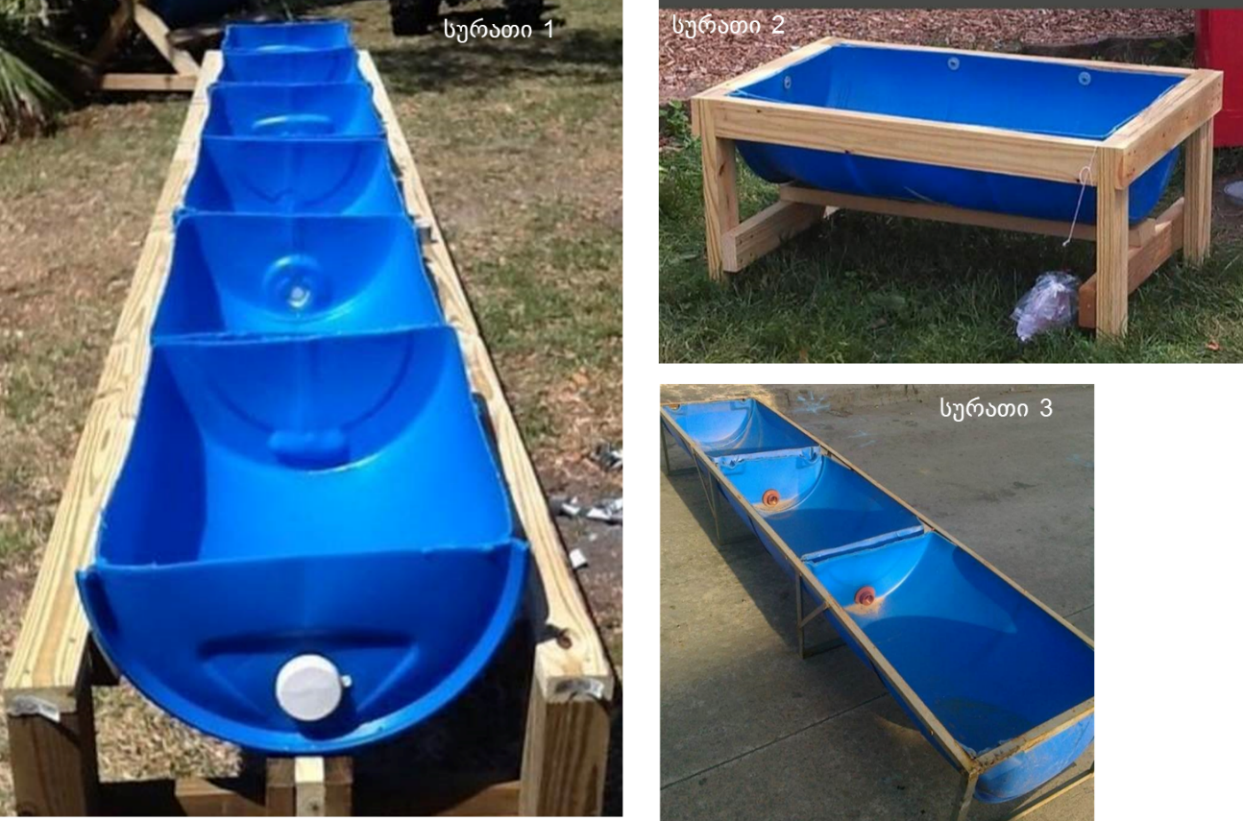 კავკასიის რეგიონული გარემოსდაცვითი ცენტრი          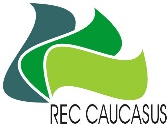 The Regional Environmental Centre for the Caucasusტექნიკური დავალებატექნიკური დავალებაTERMS OF REFERENCETERMS OF REFERENCEგურჯაანის მუნიციპალიტეტ სოფელ ნანიანში შერჩეულ სოფლის საძოვრის საპილოტე სამიზნე ტერიტორიაზე სასმელ-სამეურნეო წყალმომარაგების (პირუტყვის დასარწყულებელი) სისტემის მოწყობაგურჯაანის მუნიციპალიტეტ სოფელ ნანიანში შერჩეულ სოფლის საძოვრის საპილოტე სამიზნე ტერიტორიაზე სასმელ-სამეურნეო წყალმომარაგების (პირუტყვის დასარწყულებელი) სისტემის მოწყობაServices for Installation of Drinking-Agricultural Water Supply (Livestock Watering) System in the Pre-Selected Target Pilot Areas of Village Pastures in the village of Naniani, Gurjaani Municipality of GeorgiaServices for Installation of Drinking-Agricultural Water Supply (Livestock Watering) System in the Pre-Selected Target Pilot Areas of Village Pastures in the village of Naniani, Gurjaani Municipality of GeorgiaRef. no. 027RECC/G/FAO- [BL 5650-03]-No.3-2023Ref. no. 027RECC/G/FAO- [BL 5650-03]-No.3-2023Ref. no. 027RECC/G/FAO- [BL 5650-03]-No.3-2023Ref. no. 027RECC/G/FAO- [BL 5650-03]-No.3-2023ხელშეკრულების დასახელება:გურჯაანის მუნიციპალიტეტ სოფელ ნანიანში შერჩეულ სოფლის საძოვრის საპილოტე სამიზნე ტერიტორიაზე სასმელ-სამეურნეო წყალმომარაგების (პირუტყვის დასარწყულებელი) სისტემის მოწყობახელშეკრულების დასახელება:გურჯაანის მუნიციპალიტეტ სოფელ ნანიანში შერჩეულ სოფლის საძოვრის საპილოტე სამიზნე ტერიტორიაზე სასმელ-სამეურნეო წყალმომარაგების (პირუტყვის დასარწყულებელი) სისტემის მოწყობაContract Title:Services for Installation of Drinking-Agricultural Water Supply (Livestock Watering) System in the Pre-Selected Target Pilot Areas of Village Pastures in the village of Naniani, Gurjaani Municipality of GeorgiaContract Title:Services for Installation of Drinking-Agricultural Water Supply (Livestock Watering) System in the Pre-Selected Target Pilot Areas of Village Pastures in the village of Naniani, Gurjaani Municipality of Georgiaხელშეკრულების ტიპი: მომსახურების ხელშეკრულება - გლობალური ფასის მიხედვით (ქვე-კონტრაქტის მომსახურების ხელშეკრულება)ხელშეკრულების ტიპი: მომსახურების ხელშეკრულება - გლობალური ფასის მიხედვით (ქვე-კონტრაქტის მომსახურების ხელშეკრულება)Contract Type: Service Contract - Global Price Based (Subcontract Service Agreement)Contract Type: Service Contract - Global Price Based (Subcontract Service Agreement)ბიუჯეტის ხაზი: 5650-03 [კონტრაქტები - საძოვრების აღდგენის პრაქტიკა მუნიციპალიტეტებში]ბიუჯეტის ხაზი: 5650-03 [კონტრაქტები - საძოვრების აღდგენის პრაქტიკა მუნიციპალიტეტებში]Budget Line: 5650-03 [Contracts – Pasture Restoration Practices in Municipalities] Budget Line: 5650-03 [Contracts – Pasture Restoration Practices in Municipalities] ხელშემკვრელი ორგანიზაცია: კავკასიის რეგიონული გარემოსდაცვითი ცენტრი (RECC)ხელშემკვრელი ორგანიზაცია: კავკასიის რეგიონული გარემოსდაცვითი ცენტრი (RECC)Contracting Organization: The Regional Environmental Centre for the Caucasus (RECC)Contracting Organization: The Regional Environmental Centre for the Caucasus (RECC)სამმართველო/განყოფილება: RECC-ს პროექტების განმახორციელებელი ერთეულისამმართველო/განყოფილება: RECC-ს პროექტების განმახორციელებელი ერთეულიDivision/Department: RECC Projects’ Implementation UnitDivision/Department: RECC Projects’ Implementation Unitპროგრამა/პროექტის ნომერი: „საქართველოში მიწის დეგრადაციის ნეიტრალური ბალანსის მიზნების მიღწევა  დეგრადირებული საძოვრების აღდგენისა და მდგრადი მართვის გზით“(GEF პროექტი ID: 10151 / FAO ერთეულის ნომერი: 654524 / FAO პროექტის სიმბოლო: GCP/GEO/006/GFF)პროგრამა/პროექტის ნომერი: „საქართველოში მიწის დეგრადაციის ნეიტრალური ბალანსის მიზნების მიღწევა  დეგრადირებული საძოვრების აღდგენისა და მდგრადი მართვის გზით“(GEF პროექტი ID: 10151 / FAO ერთეულის ნომერი: 654524 / FAO პროექტის სიმბოლო: GCP/GEO/006/GFF)Programme/Project Number: “Achieving Land Degradation Neutrality Targets of Georgia through Restoration and Sustainable Management of Degraded Pasturelands” (GEF Project ID: 10151 / FAO Entity Number: 654524 / FAO Project Symbol: GCP/GEO/006/GFF)Programme/Project Number: “Achieving Land Degradation Neutrality Targets of Georgia through Restoration and Sustainable Management of Degraded Pasturelands” (GEF Project ID: 10151 / FAO Entity Number: 654524 / FAO Project Symbol: GCP/GEO/006/GFF)სამუშაო ადგილი: საქართველო, გურჯაანის მუნიციპალიტეტი, სოფელი ნანიანი სამუშაო ადგილი: საქართველო, გურჯაანის მუნიციპალიტეტი, სოფელი ნანიანი Duty Station: Georgia, Gurjaani Municipality, Village NanianiDuty Station: Georgia, Gurjaani Municipality, Village Nanianiდავალების დაწყების სავარაუდო თარიღი:  ივნისი 2023დავალების დაწყების სავარაუდო თარიღი:  ივნისი 2023Expected Start Date of Assignment: June, 2023Expected Start Date of Assignment: June, 2023მომსახურების მოწოდების ხანგრძლივობა: 2.5 თვე  მომსახურების მოწოდების ხანგრძლივობა: 2.5 თვე  Duration of service provision: 2.5 months Duration of service provision: 2.5 months 1. მომსახურების მიზნების აღწერა1. მომსახურების მიზნების აღწერა1. Description OF objectives of the SERVICE1. Description OF objectives of the SERVICE1.1 ფონური ინფორმაციაკავკასიის რეგიონული გარემოსდაცვითი ცენტრი (RECC), როგორც პარტნიორი ორგანიზაცია, ჩართულია გლობალური გარემოსდაცვითი ფონდის (GEF) მიერ დაფინანსებული პროექტის განხორციელებაში „საქართველოში მიწის დეგრადაციის ნეიტრალური ბალანსის მიზნების მიღწევა  დეგრადირებული საძოვრების აღდგენისა და მდგრადი მართვის გზით“ – GEF პროექტის ID: 10151“ ("პროექტი"). GEF პროექტის განმახორციელებელი სააგენტო არის გაეროს სურსათისა და სოფლის მეურნეობის ორგანიზაცია (FAO).ზემოაღნიშნულთან დაკავშირებით, 2020 წლის მაისში RECC-მა და FAO-მ ხელი მოაწერეს  შეთანხმებას საგრანტო პროექტის „საქართველოში მიწის დეგრადაციის ნეიტრალური ბალანსის მიზნების მიღწევა  დეგრადირებული საძოვრების აღდგენისა და მდგრადი მართვის გზით“ განსახორციელებლად. ეს შეთანხმება არეგულირებს RECC-ის მიერ პროექტის შესაბამისი კომპონენტების განხორციელებას, როგორც ეს განსაზღვრულია შეთანხმების დანართ 3-ის შედეგების ცხრილში, სამუშაო გეგმასა და ბიუჯეტში. იგი აღწერს RECC-სა და FAO-ს შორის ურთიერთობას და მათ პასუხისმგებლობებს.პროექტის ფარგლებში და მიწის დეგრადაციის ნეიტრალური ბალანსის (LDN) კონტექსტში, საქართველო მიზნად ისახავს შეინარჩუნოს და გაზარდოს ჯანსაღი და პროდუქტიული მიწის რესურსები ეროვნული მდგრადი განვითარების მიზნების შესაბამისად. მიწის ნეიტრალური ბალანსის მიღწევის 5 მიზნიდან, რომლებიც დასახულია საქართველოს მიერ, პროექტი პირდაპირ კავშირშია შემდეგი ორი მიზნის განხორციელებასთან: მიზანი 1: LDN პრინციპების ინტეგრირება ეროვნულ პოლიტიკაში, სტრატეგიებსა და დაგეგმვის დოკუმენტებში; და მიზანი 4: დეგრადირებული მიწის რეაბილიტაცია.პროექტი შედგება შემდეგი ოთხი კომპონენტისგან: (1) პოლიტიკა და მარეგულირებელი/ინსტიტუციური ჩარჩო, (2) დემონსტრირება, (3) შესაძლებლობების განვითარება და (4) ცოდნის მართვა.კომპონენტი 2-ის (საძოვრების მდგრადი მენეჯმენტის პრაქტიკის დემონსტრირება და წარმატებული მიდგომების გავრცელება) ფარგლებში ღონისძიებები დაგეგმილია მიწის ტიპის (და საკუთრების) მიხედვით და მოიცავს სხვადასხვა შესაბამის მიდგომას მიწის დეგრადაციის თავიდან აცილების, შემცირებისა და რეზერვაციის მიზნით. სამი სამიზნე მუნიციპალიტეტი (ყაზბეგი, დმანისი და გურჯაანი) წარმოადგენს ეროვნულ პრიორიტეტებს, ცხელი წერტილების სუბეროვნული შეფასებების მიხედვით (იდენტიფიცირებული LDN Target Setting Program - TSP-ის მეშვეობით).  საველე სადემონსტრაციო ღონისძიებების დაგეგმვისა და განხორციელების მიზნით,  შეიმუშავა საძოვრების აღდგენის ოპერატიული ტიპის გეგმები წინასწარ შერჩეული სოფლის საძოვრების პრიორიტეტული საპილოტე ტერიტორიებისთვის, რათა დანერგოს მდგრადი ძოვებასთან დაკავშირებული ღონისძიებები (მაგ., როტაციული, კონტროლირებადი ძოვება, საძოვრების აღდგენის დრო, შემოღობვა და ა.შ.) პირუტყვის დარწყულების სისტემის მოწყობის ჩათვლით. დაგეგმილი ღონისძიებები შემუშავდა პროექტის ფარგლებში განხორციელებილი PRAGA-ს საბაზისო კვლევის შედეგების საფუძველზე (მომზადებული PPG ფაზაში) და ფერმერების, შესაბამისი სასოფლო-სამეურნეო კოოპერატივების და ადგილობრივ ტექნიკურ მრჩეველთა მონაწილეობით.საძოვრების აღდგენის პრაქტიკის გამოცდილება გავრცელდება მთელი საქართველოს მასშტაბით, ეროვნული და საერთაშორისო პარტნიორების აქტივობების საშუალებით, და გაზიარდება რეგიონისა და მის ფარგლებს გარეთ არსებულ ქვეყნებთან.1.1 ფონური ინფორმაციაკავკასიის რეგიონული გარემოსდაცვითი ცენტრი (RECC), როგორც პარტნიორი ორგანიზაცია, ჩართულია გლობალური გარემოსდაცვითი ფონდის (GEF) მიერ დაფინანსებული პროექტის განხორციელებაში „საქართველოში მიწის დეგრადაციის ნეიტრალური ბალანსის მიზნების მიღწევა  დეგრადირებული საძოვრების აღდგენისა და მდგრადი მართვის გზით“ – GEF პროექტის ID: 10151“ ("პროექტი"). GEF პროექტის განმახორციელებელი სააგენტო არის გაეროს სურსათისა და სოფლის მეურნეობის ორგანიზაცია (FAO).ზემოაღნიშნულთან დაკავშირებით, 2020 წლის მაისში RECC-მა და FAO-მ ხელი მოაწერეს  შეთანხმებას საგრანტო პროექტის „საქართველოში მიწის დეგრადაციის ნეიტრალური ბალანსის მიზნების მიღწევა  დეგრადირებული საძოვრების აღდგენისა და მდგრადი მართვის გზით“ განსახორციელებლად. ეს შეთანხმება არეგულირებს RECC-ის მიერ პროექტის შესაბამისი კომპონენტების განხორციელებას, როგორც ეს განსაზღვრულია შეთანხმების დანართ 3-ის შედეგების ცხრილში, სამუშაო გეგმასა და ბიუჯეტში. იგი აღწერს RECC-სა და FAO-ს შორის ურთიერთობას და მათ პასუხისმგებლობებს.პროექტის ფარგლებში და მიწის დეგრადაციის ნეიტრალური ბალანსის (LDN) კონტექსტში, საქართველო მიზნად ისახავს შეინარჩუნოს და გაზარდოს ჯანსაღი და პროდუქტიული მიწის რესურსები ეროვნული მდგრადი განვითარების მიზნების შესაბამისად. მიწის ნეიტრალური ბალანსის მიღწევის 5 მიზნიდან, რომლებიც დასახულია საქართველოს მიერ, პროექტი პირდაპირ კავშირშია შემდეგი ორი მიზნის განხორციელებასთან: მიზანი 1: LDN პრინციპების ინტეგრირება ეროვნულ პოლიტიკაში, სტრატეგიებსა და დაგეგმვის დოკუმენტებში; და მიზანი 4: დეგრადირებული მიწის რეაბილიტაცია.პროექტი შედგება შემდეგი ოთხი კომპონენტისგან: (1) პოლიტიკა და მარეგულირებელი/ინსტიტუციური ჩარჩო, (2) დემონსტრირება, (3) შესაძლებლობების განვითარება და (4) ცოდნის მართვა.კომპონენტი 2-ის (საძოვრების მდგრადი მენეჯმენტის პრაქტიკის დემონსტრირება და წარმატებული მიდგომების გავრცელება) ფარგლებში ღონისძიებები დაგეგმილია მიწის ტიპის (და საკუთრების) მიხედვით და მოიცავს სხვადასხვა შესაბამის მიდგომას მიწის დეგრადაციის თავიდან აცილების, შემცირებისა და რეზერვაციის მიზნით. სამი სამიზნე მუნიციპალიტეტი (ყაზბეგი, დმანისი და გურჯაანი) წარმოადგენს ეროვნულ პრიორიტეტებს, ცხელი წერტილების სუბეროვნული შეფასებების მიხედვით (იდენტიფიცირებული LDN Target Setting Program - TSP-ის მეშვეობით).  საველე სადემონსტრაციო ღონისძიებების დაგეგმვისა და განხორციელების მიზნით,  შეიმუშავა საძოვრების აღდგენის ოპერატიული ტიპის გეგმები წინასწარ შერჩეული სოფლის საძოვრების პრიორიტეტული საპილოტე ტერიტორიებისთვის, რათა დანერგოს მდგრადი ძოვებასთან დაკავშირებული ღონისძიებები (მაგ., როტაციული, კონტროლირებადი ძოვება, საძოვრების აღდგენის დრო, შემოღობვა და ა.შ.) პირუტყვის დარწყულების სისტემის მოწყობის ჩათვლით. დაგეგმილი ღონისძიებები შემუშავდა პროექტის ფარგლებში განხორციელებილი PRAGA-ს საბაზისო კვლევის შედეგების საფუძველზე (მომზადებული PPG ფაზაში) და ფერმერების, შესაბამისი სასოფლო-სამეურნეო კოოპერატივების და ადგილობრივ ტექნიკურ მრჩეველთა მონაწილეობით.საძოვრების აღდგენის პრაქტიკის გამოცდილება გავრცელდება მთელი საქართველოს მასშტაბით, ეროვნული და საერთაშორისო პარტნიორების აქტივობების საშუალებით, და გაზიარდება რეგიონისა და მის ფარგლებს გარეთ არსებულ ქვეყნებთან.Background The Regional Environmental Centre for the Caucasus (RECC) as operational partner is involved in the implementation of the Global Environmental Facility (GEF) financed project “Achieving Land Degradation Neutrality Targets of Georgia through Restoration and Sustainable Management of Degraded Pasturelands – GEF Project ID: 10151” (“the Project”). The Implementing Agency for the GEF Project is the Food and Agriculture Organization of the United Nations (FAO). With the above regard, in May, 2020 the RECC and FAO signed Operational Partners Agreement (OPA) for implementation of the Grant Project “Achieving Land Degradation Neutrality Targets of Georgia through Restoration and Sustainable Management of Degraded Pasturelands”. This Agreement governs the implementation by the RECC of the relevant parts of the Project as defined in the results matrix, work plan and budget in Annex 3 of the OPA. It describes the relationship between the RECC and FAO and their responsibilities.Under the framework of the Project and within the context of Land Degradation Neutrality (LDN), Georgia aims to maintain and increase the amount of healthy and productive land resources in line with the national sustainable development goals. Georgia has released five voluntary LDN targets. The project is directly linked to the implementation of two of these targets: Target 1: Integrate LDN principles into national policies, strategies and planning documents; and Target 4: Degraded land rehabilitation.Project consists of four subsequent components: (1) Policy and Regulatory/Institutional framework, (2) Demonstration, (3) Capacity Building and (4) Knowledge Management.For Component 2 (Demonstration of sustainable pastureland management practices and scaling up successful approaches) interventions are designed according to land type (and tenure) and involve a variety of appropriate approaches to avoid, reduce, and reserve land degradation. The three target municipalities (Kazbegi, Dmanisi and Gurjaani) represent national priorities according to the sub-national assessments of hot spots (identified through LDN Target Setting Programme - TSP). In order to plan and carry out field demonstration activities, the project developed an inventory of pastures and pastoral resources for the Pre-selected Priority Pilot Areas of Village Pastures (Kazbegi, Gurjaani and Dmanisi municipalities). With this regard the project developed operational-type Pasture Restoration Plans for the Priority Pilot Areas of Village Pastures to introduce sustainable grazing related measures (e.g., rotational, controlled grazing, pasture recovery times, fencing etc.) including the arrangement of a watering system. Planned measures were developed based on the results of the PRAGA baseline study of the project (prepared during PPG phase) and with the participation of the farmers, relevant agricultural cooperatives, and locally-based technical advisors.The experiences of restoration practicies will be replicated across Georgia through activities of national and international partners, and shared with other countries in the region and beyond.Background The Regional Environmental Centre for the Caucasus (RECC) as operational partner is involved in the implementation of the Global Environmental Facility (GEF) financed project “Achieving Land Degradation Neutrality Targets of Georgia through Restoration and Sustainable Management of Degraded Pasturelands – GEF Project ID: 10151” (“the Project”). The Implementing Agency for the GEF Project is the Food and Agriculture Organization of the United Nations (FAO). With the above regard, in May, 2020 the RECC and FAO signed Operational Partners Agreement (OPA) for implementation of the Grant Project “Achieving Land Degradation Neutrality Targets of Georgia through Restoration and Sustainable Management of Degraded Pasturelands”. This Agreement governs the implementation by the RECC of the relevant parts of the Project as defined in the results matrix, work plan and budget in Annex 3 of the OPA. It describes the relationship between the RECC and FAO and their responsibilities.Under the framework of the Project and within the context of Land Degradation Neutrality (LDN), Georgia aims to maintain and increase the amount of healthy and productive land resources in line with the national sustainable development goals. Georgia has released five voluntary LDN targets. The project is directly linked to the implementation of two of these targets: Target 1: Integrate LDN principles into national policies, strategies and planning documents; and Target 4: Degraded land rehabilitation.Project consists of four subsequent components: (1) Policy and Regulatory/Institutional framework, (2) Demonstration, (3) Capacity Building and (4) Knowledge Management.For Component 2 (Demonstration of sustainable pastureland management practices and scaling up successful approaches) interventions are designed according to land type (and tenure) and involve a variety of appropriate approaches to avoid, reduce, and reserve land degradation. The three target municipalities (Kazbegi, Dmanisi and Gurjaani) represent national priorities according to the sub-national assessments of hot spots (identified through LDN Target Setting Programme - TSP). In order to plan and carry out field demonstration activities, the project developed an inventory of pastures and pastoral resources for the Pre-selected Priority Pilot Areas of Village Pastures (Kazbegi, Gurjaani and Dmanisi municipalities). With this regard the project developed operational-type Pasture Restoration Plans for the Priority Pilot Areas of Village Pastures to introduce sustainable grazing related measures (e.g., rotational, controlled grazing, pasture recovery times, fencing etc.) including the arrangement of a watering system. Planned measures were developed based on the results of the PRAGA baseline study of the project (prepared during PPG phase) and with the participation of the farmers, relevant agricultural cooperatives, and locally-based technical advisors.The experiences of restoration practicies will be replicated across Georgia through activities of national and international partners, and shared with other countries in the region and beyond.1.2 მომსახურების მიზანისაძოვრების აღდგენის ღონისძიებების განხორციელების ფარგლებში კავკასიის რეგიონული გარემოსდაცვითი ცენტრი  (RECC) აპირებს შეისყიდოს მომსახურება გურჯაანის მუნიციპალიტეტში შერჩეული სოფელ ნანიანის საძოვრის საპილოტე სამიზნე ტერიტორიაზე სასმელ-სამეურნეო წყალმომარაგების (პირუტყვის დასარწყულებელი) სისტემის მოწყობის მიზნით.1.2 მომსახურების მიზანისაძოვრების აღდგენის ღონისძიებების განხორციელების ფარგლებში კავკასიის რეგიონული გარემოსდაცვითი ცენტრი  (RECC) აპირებს შეისყიდოს მომსახურება გურჯაანის მუნიციპალიტეტში შერჩეული სოფელ ნანიანის საძოვრის საპილოტე სამიზნე ტერიტორიაზე სასმელ-სამეურნეო წყალმომარაგების (პირუტყვის დასარწყულებელი) სისტემის მოწყობის მიზნით.General Objective of the ServiceAs part of restoration measures, the RECC intends to engage the services for Installation of  Drinking-Agrucultural Water Supply (Livestock Watering System) in the Pre-Selected Target Pilot Areas of Village Pastures  in the village of Naniani in Gurjaani Municipalitiy of Georgia.General Objective of the ServiceAs part of restoration measures, the RECC intends to engage the services for Installation of  Drinking-Agrucultural Water Supply (Livestock Watering System) in the Pre-Selected Target Pilot Areas of Village Pastures  in the village of Naniani in Gurjaani Municipalitiy of Georgia.2.  მომსახურების პირობები2.  მომსახურების პირობები2. Scope of the SERVICE2. Scope of the SERVICE2.1. გეოგრაფიული მდებარეობა და მომსახურების ფარგლებში დაგეგმილი ქმედებები 2.1. გეოგრაფიული მდებარეობა და მომსახურების ფარგლებში დაგეგმილი ქმედებები 2.1 Geographical Location and Activities planned under the Service2.1 Geographical Location and Activities planned under the Serviceმომსახურება მოიცავს  გურჯაანის მუნიციპალიტეტ სოფელ ნანიანში შერჩეულ საპილოტე საძოვარზე სასმელ-სამეურნეო წყალმომარაგების (პირუტყვის დასარწყულებელი) სისტემის მოწყობას. გურჯაანის მუნიციპალიტეტის სოფელ ნანიანში შერჩეული საპილოტე საძოვრის მდებარეობის შესახებ ინფორმაცია იხილეთ დანართში 1.გურჯაანის მუნიციპალიტეტის სოფელ ნანიანში შერჩეულ საპილოტე საძოვარზე სასმელ-სამეურნეო წყალმომარაგების (პირუტყვის დასარწყულებელი) სისტემის დეტალური პროექტი წარმოდგენილია დანართში 2შენიშვნები:1. გურჯაანის მუნიციპალიტეტის სოფელ ნანიანში შერჩეულ საპილოტე საძოვარზე სასმელ-სამეურნეო წყალომარაგების (პირუტყვის დასარწყულებელი) სისტემის გამანაწილებელი ქსელი ეწყობა 20 სმ სიღრმეზე, ნაცვლად პროექტით გათვლისწინებული 60 სმ სიღრმისა. პრეტენდენტი ვალდებულია სამუშაოების მოცულობა და ხარჯთაღრიცხვა წარმოადგინოს აღნიშნულის გათვალისწინებით.2. პირუტყვის სარწყულებელი ეწყობა მე-3 დანართში წარმოდგენილი სურათისა და ტექნიკური სპეციფიკაციების მიხედვით, ნაცვლად დეტალური პროექტის მე-14 და მე-15 გვერდებზე წარმოდგენილი გეგმისა. პრეტენდენტი ვალდებულია სამუშაოების მოცულობა და ხარჯთაღრიცხვა წარმოადგინოს აღნიშნულის გათვალისწინებით.მომსახურება მოიცავს  გურჯაანის მუნიციპალიტეტ სოფელ ნანიანში შერჩეულ საპილოტე საძოვარზე სასმელ-სამეურნეო წყალმომარაგების (პირუტყვის დასარწყულებელი) სისტემის მოწყობას. გურჯაანის მუნიციპალიტეტის სოფელ ნანიანში შერჩეული საპილოტე საძოვრის მდებარეობის შესახებ ინფორმაცია იხილეთ დანართში 1.გურჯაანის მუნიციპალიტეტის სოფელ ნანიანში შერჩეულ საპილოტე საძოვარზე სასმელ-სამეურნეო წყალმომარაგების (პირუტყვის დასარწყულებელი) სისტემის დეტალური პროექტი წარმოდგენილია დანართში 2შენიშვნები:1. გურჯაანის მუნიციპალიტეტის სოფელ ნანიანში შერჩეულ საპილოტე საძოვარზე სასმელ-სამეურნეო წყალომარაგების (პირუტყვის დასარწყულებელი) სისტემის გამანაწილებელი ქსელი ეწყობა 20 სმ სიღრმეზე, ნაცვლად პროექტით გათვლისწინებული 60 სმ სიღრმისა. პრეტენდენტი ვალდებულია სამუშაოების მოცულობა და ხარჯთაღრიცხვა წარმოადგინოს აღნიშნულის გათვალისწინებით.2. პირუტყვის სარწყულებელი ეწყობა მე-3 დანართში წარმოდგენილი სურათისა და ტექნიკური სპეციფიკაციების მიხედვით, ნაცვლად დეტალური პროექტის მე-14 და მე-15 გვერდებზე წარმოდგენილი გეგმისა. პრეტენდენტი ვალდებულია სამუშაოების მოცულობა და ხარჯთაღრიცხვა წარმოადგინოს აღნიშნულის გათვალისწინებით.The service includes the arrangement of a drinking-agricultural water supply (livestock watering) system on the selected pilot pasture in the village of Naniani in Gurjaani municipality.See Annex 1 for information on the location of the selected pilot pasture in the village of Naniani in Gurjaani Municipality.The detailed project plan of the drinking-agricultural water supply (livestock watering) system on the selected pilot pasture in Naniani village of Gurjaani municipality is presented in Annex 2Notes:On the selected pilot pasture in the village of Naniani in Gurjaani municipality, the distribution network of the drinking-agricultural water supply (livestock watering) system is arranged at a depth of 20 cm, instead of the 60 cm depth calculated by the project. The bidder is obliged to present the volume of works and the cost estimate taking into account the above.Livestock watering system is arranged according to the picture and technical specifications presented in Annex 3 instead of the detailed project plan presented on pages 14 and 15. The bidder is obliged to present the volume of works and the cost estimate taking into account the above.The service includes the arrangement of a drinking-agricultural water supply (livestock watering) system on the selected pilot pasture in the village of Naniani in Gurjaani municipality.See Annex 1 for information on the location of the selected pilot pasture in the village of Naniani in Gurjaani Municipality.The detailed project plan of the drinking-agricultural water supply (livestock watering) system on the selected pilot pasture in Naniani village of Gurjaani municipality is presented in Annex 2Notes:On the selected pilot pasture in the village of Naniani in Gurjaani municipality, the distribution network of the drinking-agricultural water supply (livestock watering) system is arranged at a depth of 20 cm, instead of the 60 cm depth calculated by the project. The bidder is obliged to present the volume of works and the cost estimate taking into account the above.Livestock watering system is arranged according to the picture and technical specifications presented in Annex 3 instead of the detailed project plan presented on pages 14 and 15. The bidder is obliged to present the volume of works and the cost estimate taking into account the above.გურჯაანის მუნიციპალიტეტის სოფელ ნანიანში შერჩეულ საპილოტე საძოვარზე სასმელ-სამეურნეო წყალომარაგების (პირუტყვის დასარწყულებელი) სისტემის მოსაწყობად საჭირო აღჭურვილობა და საშუალებებიგურჯაანის მუნიციპალიტეტის სოფელ ნანიანში შერჩეულ საპილოტე საძოვარზე სასმელ-სამეურნეო წყალომარაგების (პირუტყვის დასარწყულებელი) სისტემის მოსაწყობად საჭირო აღჭურვილობა და საშუალებებიThe equiment and facilities required for the arrangement of the drinking-agricultural water supply (livestock watering) system on the selected pilot pasture in the village of Naniani in Gurjaani municipality. The equiment and facilities required for the arrangement of the drinking-agricultural water supply (livestock watering) system on the selected pilot pasture in the village of Naniani in Gurjaani municipality. შემსრულებელი  ორგანიზაციის პასუხისმგებლობაა ჰქონდეს ყველა საჭირო მანქანა-მოწყობილობები, აღჭურვილობა და სხვა შესაბამისი ინსტრუმენტები გურჯაანის მუნიციპალიტეტის სოფელ ნანიანში შერჩეულ საპილოტე საძოვარზე სასმელ-სამეურნეო წყალომარაგების (პირუტყვის დასარწყულებელი) სისტემის მოსაწყობად.შემსრულებელი  ორგანიზაციის პასუხისმგებლობაა ჰქონდეს ყველა საჭირო მანქანა-მოწყობილობები, აღჭურვილობა და სხვა შესაბამისი ინსტრუმენტები გურჯაანის მუნიციპალიტეტის სოფელ ნანიანში შერჩეულ საპილოტე საძოვარზე სასმელ-სამეურნეო წყალომარაგების (პირუტყვის დასარწყულებელი) სისტემის მოსაწყობად.It will be responsibility of the Consulting Entity to to have all the necessary machinery, equipment and other relevant tools for setting up a drinking-agricultural water supply (livestock watering) system on the selected pilot pasture in Naniani village of Gurjaani municipality.It will be responsibility of the Consulting Entity to to have all the necessary machinery, equipment and other relevant tools for setting up a drinking-agricultural water supply (livestock watering) system on the selected pilot pasture in Naniani village of Gurjaani municipality.4. სავარაუდო დრო/სამუშაო განრიგი4. სავარაუდო დრო/სამუშაო განრიგი4. Estimated Time/Work Schedule4. Estimated Time/Work Scheduleსამუშაოს სპეციფიკიდან გამომდინარე, მოსალოდნელია, რომ აღნიშნული სამუშაო განხორციელდება დავალებების (მომსახურების) ვადაში წინამდებარე ტექნიკური დავალების შესაბამისად.სამუშაოს სპეციფიკიდან გამომდინარე, მოსალოდნელია, რომ აღნიშნული სამუშაო განხორციელდება დავალებების (მომსახურების) ვადაში წინამდებარე ტექნიკური დავალების შესაბამისად.Due to the nature of the proposed work, it is expected to take a place within the time period of assignment (service) as per this Terms of Reference.Due to the nature of the proposed work, it is expected to take a place within the time period of assignment (service) as per this Terms of Reference.5. პასუხისმგებლობები5. პასუხისმგებლობები5. RESPONSIBILITIES5. RESPONSIBILITIESRECC:სამუშაოს შესრულებისთვის RECC უზრუნველყოფს ადგილობრივი ხელისუფლების ინფორმირებას აღნიშნული დავალების ფარგლებში ჩასატარებელი სამუშაოების შესახებ. RECC აცნობებს შემსრულებელ ორგანიზაციას უსაფრთხოების სიტუაციის ან მასში არსებული ცვლილებების შესახებ. RECC-მა ასევე უნდა მიაწოდოს შემსრულებელ ორგანიზაციას შემდეგი ინფორმაცია და შესაძლებლობები:RECC-ის ხელთ არსებული შესაბამისი ანგარიშები, დოკუმენტები, რუკები, მონაცემები; დაეხმარება ადგილობრივ ფერმერებთან კომუნიკაციაში და მათ სწავლებაში.შემსრულებელი ორგანიზაციის ვალდებულებები:ტექნიკური დავალებით გათვალისწინებული სამუშაოს დროული და ხარისხიანი განხორციელება და მიწოდება;სამუშაოების დროულად განხორციელების  უზრუნველყოფა; სათანადოდ ჩატარებული სამუშაოების  ჩაბარება, რომელიც მისაღები იქნება RECC-ისთვის, RECC-ის შენიშვნების სრული გათვალისწინებით;სამშენებლო სამუშაოების დროს დაცული უნდა იქნას საქართველოს საქართველოს შრომის უსაფრთხოების შესახებ კანონმდებლობით დადგენილი წესები და ნორმები;სამუშაოები შეასრულოს საქართველოს კანონმდებლობით გათვალისწინებული შესაბამისი სამშენებლო და გარემოსდაცვითი ნორმებისა და წესების მიხედვით;დაიცვას და შეასრულოს ყველა ის შესაბამისი შენიშვნა და მითითება, რომელიც მოცემულია საპროექტო დოკუმენტაციაში;სამუშაოების დასრულების შემდეგ უზრუნველყოს მოწყობილი სასმელ-სამეურნეო წყალმომარაგების სისტემის ტესტირება მათი გამართული ფუნქციონირების შემოწმების მიზნით;შესრულებულ სამუშაოების და ღირებულების შესაბამისობაზე დამოუკიდებელი ექპერტის დასკვნის წარმოდგენა (შესრულებული სამუშაოების ფორმა N2-ით განსაზღვრულ სამუშაოებთან და ხარჯთაღრიცხვასთან შესაბამისობის შესახებ)დამოუკიდებელი ექსპერტის დასკვნის წარმოდგენა შესრულებულ სამუშაოების და ღირებულების შესაბამისობაზე;ტექნიკური ზედამხედველობის დასკვნის წარმოდგენა, რომლითაც განისაზღვრება შესრულებული სამუშაოების შესაბამისობა ტექნიკური დავალებით (პროექტით) განსაზღვრულ პირობებთან და სახარჯთაღრიცხვო დოკუმენტაციასთან. ვალებულებების მე-8 და მე-9 პუნქტში აღნიშნული დასკვნები უნდა მომზადდეს  შესაბამის სფეროში საქართველოს კანონმდებლობით განსაზღვრული უფლებამოსილების/აკრედიტაციის მქონე პირის მიერ და დასკვნას თან უნდა ერთვოდეს დასკვნის გამცემი პირის შესაბამისი უფლებამოსილების/აკრედიტაციის დამადასტურებელი დოკუმენტი).საქმიანობის განხორციელება შესაბამისი ნებართვის ან ადმინისტრაციული ორგანოს თანხმობის საფუძველზე, თუ აღნიშნული საქმიანობის განხორციელება ექვემდებარება ნებართვას ან თანხმობას;შემსყიდველის მიერ უფლებამოსილი ტექნიკური ზედამხედველის დაუყოვნებლივ ინფორმირება განხორციელებული სამუშაოების შესახებ;საძოვრების მართვაზე მომუშავე ადგილობრივი სამიზნე პირების სწავლება წყალმომარაგების სისტემის სწორი ექსპლუატაციის საკითხებში;საჭიროებისამებრ საძოვრების მართვაზე მომუშავე ადგილობრივი სამიზნე პირების კონსულტირება წყალმომარაგების სისტემის გამართულად ფუნქციონირების საკითხებში.მომსახურების პერიოდის განმავლობაში შემსრულებელი ორგანიზაცია და მისი გუნდი თავად გაუწევს ორგანიზებას ტრანსპორტირების, უსაფრთხოების, განთავსებისა და კვების საკითხებს.RECC:სამუშაოს შესრულებისთვის RECC უზრუნველყოფს ადგილობრივი ხელისუფლების ინფორმირებას აღნიშნული დავალების ფარგლებში ჩასატარებელი სამუშაოების შესახებ. RECC აცნობებს შემსრულებელ ორგანიზაციას უსაფრთხოების სიტუაციის ან მასში არსებული ცვლილებების შესახებ. RECC-მა ასევე უნდა მიაწოდოს შემსრულებელ ორგანიზაციას შემდეგი ინფორმაცია და შესაძლებლობები:RECC-ის ხელთ არსებული შესაბამისი ანგარიშები, დოკუმენტები, რუკები, მონაცემები; დაეხმარება ადგილობრივ ფერმერებთან კომუნიკაციაში და მათ სწავლებაში.შემსრულებელი ორგანიზაციის ვალდებულებები:ტექნიკური დავალებით გათვალისწინებული სამუშაოს დროული და ხარისხიანი განხორციელება და მიწოდება;სამუშაოების დროულად განხორციელების  უზრუნველყოფა; სათანადოდ ჩატარებული სამუშაოების  ჩაბარება, რომელიც მისაღები იქნება RECC-ისთვის, RECC-ის შენიშვნების სრული გათვალისწინებით;სამშენებლო სამუშაოების დროს დაცული უნდა იქნას საქართველოს საქართველოს შრომის უსაფრთხოების შესახებ კანონმდებლობით დადგენილი წესები და ნორმები;სამუშაოები შეასრულოს საქართველოს კანონმდებლობით გათვალისწინებული შესაბამისი სამშენებლო და გარემოსდაცვითი ნორმებისა და წესების მიხედვით;დაიცვას და შეასრულოს ყველა ის შესაბამისი შენიშვნა და მითითება, რომელიც მოცემულია საპროექტო დოკუმენტაციაში;სამუშაოების დასრულების შემდეგ უზრუნველყოს მოწყობილი სასმელ-სამეურნეო წყალმომარაგების სისტემის ტესტირება მათი გამართული ფუნქციონირების შემოწმების მიზნით;შესრულებულ სამუშაოების და ღირებულების შესაბამისობაზე დამოუკიდებელი ექპერტის დასკვნის წარმოდგენა (შესრულებული სამუშაოების ფორმა N2-ით განსაზღვრულ სამუშაოებთან და ხარჯთაღრიცხვასთან შესაბამისობის შესახებ)დამოუკიდებელი ექსპერტის დასკვნის წარმოდგენა შესრულებულ სამუშაოების და ღირებულების შესაბამისობაზე;ტექნიკური ზედამხედველობის დასკვნის წარმოდგენა, რომლითაც განისაზღვრება შესრულებული სამუშაოების შესაბამისობა ტექნიკური დავალებით (პროექტით) განსაზღვრულ პირობებთან და სახარჯთაღრიცხვო დოკუმენტაციასთან. ვალებულებების მე-8 და მე-9 პუნქტში აღნიშნული დასკვნები უნდა მომზადდეს  შესაბამის სფეროში საქართველოს კანონმდებლობით განსაზღვრული უფლებამოსილების/აკრედიტაციის მქონე პირის მიერ და დასკვნას თან უნდა ერთვოდეს დასკვნის გამცემი პირის შესაბამისი უფლებამოსილების/აკრედიტაციის დამადასტურებელი დოკუმენტი).საქმიანობის განხორციელება შესაბამისი ნებართვის ან ადმინისტრაციული ორგანოს თანხმობის საფუძველზე, თუ აღნიშნული საქმიანობის განხორციელება ექვემდებარება ნებართვას ან თანხმობას;შემსყიდველის მიერ უფლებამოსილი ტექნიკური ზედამხედველის დაუყოვნებლივ ინფორმირება განხორციელებული სამუშაოების შესახებ;საძოვრების მართვაზე მომუშავე ადგილობრივი სამიზნე პირების სწავლება წყალმომარაგების სისტემის სწორი ექსპლუატაციის საკითხებში;საჭიროებისამებრ საძოვრების მართვაზე მომუშავე ადგილობრივი სამიზნე პირების კონსულტირება წყალმომარაგების სისტემის გამართულად ფუნქციონირების საკითხებში.მომსახურების პერიოდის განმავლობაში შემსრულებელი ორგანიზაცია და მისი გუნდი თავად გაუწევს ორგანიზებას ტრანსპორტირების, უსაფრთხოების, განთავსებისა და კვების საკითხებს.RECC:For the execution of the consultancy service, the RECC shall ensure that the local authorities are informed on the works to be implemented within this assignment (service). The RECC shall inform and update the Consulting Entity on the security situation, or changes therein. The RECC shall also make available the following information and facilities to the consultant: Relevant reports, documents, maps, data at RECC’s disposal; When appropriate, assistance in communication and training with local farmers. Obligations of the implementing Entity:  Timely and quality implementation and delivery of the services as per conditions of this TOR;Ensuring timely implementation of works; Submitting duly completed works acceptable to the RECC, taking full account of the RECC's comments;Performing the works according to the rules and norms established by the labor safety legislation of Georgia; Performing the works according to the relevant construction and environmental norms and regulations stipulated by the Georgian legislation;Following and complying with all the relevant notes and instructions given in the project documentation;After the completion of the works, ensure the testing of the arranged water supply system  order to check their proper functioning;Presentation of an independent expert's opinion on the correspondence between the performed services and their costs (in accordance with the works and cost estimates defined by form N2); Presentation of independent expert's opinion on the accordance of the performed works and their cost;Presentation of the conclusion of the technical supervision, which determines the compliance of the performed works with the conditions defined by the TOR (project) with the cost accounting documentation. The conclusions mentioned in the obligations clauses 8 and 9 must be prepared by a person with the authority/accreditation in the relevant field defined by the Georgian legislation and attached to the conclusion must be the document verifying the relevant authority/accreditation of the person issuing the conclusion. Implementation of activities on the basis of the relevant permit or approval of the administrative body, if the implementation of said activity is subject to permission or approval;Keeping the technical supervisor authorised by the Contracting Organisation informed about the works; Training of local beneficieries working on pasture management in issues of correct operation of the water supply system; Consulting local beneficieries working on pasture management in issues of proper functioning of the water supply system;The Implementing Entity and its team will make their own arrangements on transport, security and accommodation and meals during the duration of the service (assignment).  RECC:For the execution of the consultancy service, the RECC shall ensure that the local authorities are informed on the works to be implemented within this assignment (service). The RECC shall inform and update the Consulting Entity on the security situation, or changes therein. The RECC shall also make available the following information and facilities to the consultant: Relevant reports, documents, maps, data at RECC’s disposal; When appropriate, assistance in communication and training with local farmers. Obligations of the implementing Entity:  Timely and quality implementation and delivery of the services as per conditions of this TOR;Ensuring timely implementation of works; Submitting duly completed works acceptable to the RECC, taking full account of the RECC's comments;Performing the works according to the rules and norms established by the labor safety legislation of Georgia; Performing the works according to the relevant construction and environmental norms and regulations stipulated by the Georgian legislation;Following and complying with all the relevant notes and instructions given in the project documentation;After the completion of the works, ensure the testing of the arranged water supply system  order to check their proper functioning;Presentation of an independent expert's opinion on the correspondence between the performed services and their costs (in accordance with the works and cost estimates defined by form N2); Presentation of independent expert's opinion on the accordance of the performed works and their cost;Presentation of the conclusion of the technical supervision, which determines the compliance of the performed works with the conditions defined by the TOR (project) with the cost accounting documentation. The conclusions mentioned in the obligations clauses 8 and 9 must be prepared by a person with the authority/accreditation in the relevant field defined by the Georgian legislation and attached to the conclusion must be the document verifying the relevant authority/accreditation of the person issuing the conclusion. Implementation of activities on the basis of the relevant permit or approval of the administrative body, if the implementation of said activity is subject to permission or approval;Keeping the technical supervisor authorised by the Contracting Organisation informed about the works; Training of local beneficieries working on pasture management in issues of correct operation of the water supply system; Consulting local beneficieries working on pasture management in issues of proper functioning of the water supply system;The Implementing Entity and its team will make their own arrangements on transport, security and accommodation and meals during the duration of the service (assignment).  6. სამუშაოების შესრულების და გადახდის განრიგი6. სამუშაოების შესრულების და გადახდის განრიგი6.  Work Execution and Payment Schedule6.  Work Execution and Payment ScheduleRECC განახორციელებს ეტაპობრივ გადახდას შესრულებული სამუშაოს მიღება-ჩაბარების საფუძველზე, ფაქტობრივად შესრულებული სამუშაოს მოცულობის მიხედვით.  ანგარიშსწორებისთვის კონტრაქტორი ვალდებულია წარმოადგინოს სამუშაოების შესრულების დოკუმენტი (ფორმა 2)სამუშაოების შესრულების განრიგი:პირველი ეტაპი - ჭაბურღილის მოწყობა, ჭაბურღილის სამართავი კამერა და ჭაბურღილის ტექნოლოგიური სამუშაოები;მეორე ეტაპი - წყალსაწნეო კოშკის, ავზის, ქსელისა, სანიტარული ღობის მოწყობა და ხელშეკრულების გათვალისწინებული სხვა ვალდებულებების შესრულება.ანგარიშსწორების წესი:შემსრულებელთან ანგარიშწორება ხორციელდება თითოეული ეტაპის დასრულებისა და მიღება-ჩაბარების აქტის გაფორმების შემდეგ. ანგარიშსწორებისთვის შემსრულებელი ვალდებულია თითოეული ეტაპის დასრულების შემდეგ წარმოადგინოს სამუშაოების შესრულების დოკუმენტი (ფორმა 2)შემსრულებელთან საბოლოო ანგარიშსწორება ხორციელდება: ა) ფორმა N2-ის; ბ) მიღება-ჩაბარების აქტის; გ) შესრულებულ სამუშაოების და ღირებულების შესაბამისობაზე დამოუკიდებელი ექსპერტის დასკვნის და დ) ტექნიკური ზედამხედველობის დასკვნის წარმოდგენის შემდეგ 10 სამუშაო დღის ვადაში. RECC განახორციელებს ეტაპობრივ გადახდას შესრულებული სამუშაოს მიღება-ჩაბარების საფუძველზე, ფაქტობრივად შესრულებული სამუშაოს მოცულობის მიხედვით.  ანგარიშსწორებისთვის კონტრაქტორი ვალდებულია წარმოადგინოს სამუშაოების შესრულების დოკუმენტი (ფორმა 2)სამუშაოების შესრულების განრიგი:პირველი ეტაპი - ჭაბურღილის მოწყობა, ჭაბურღილის სამართავი კამერა და ჭაბურღილის ტექნოლოგიური სამუშაოები;მეორე ეტაპი - წყალსაწნეო კოშკის, ავზის, ქსელისა, სანიტარული ღობის მოწყობა და ხელშეკრულების გათვალისწინებული სხვა ვალდებულებების შესრულება.ანგარიშსწორების წესი:შემსრულებელთან ანგარიშწორება ხორციელდება თითოეული ეტაპის დასრულებისა და მიღება-ჩაბარების აქტის გაფორმების შემდეგ. ანგარიშსწორებისთვის შემსრულებელი ვალდებულია თითოეული ეტაპის დასრულების შემდეგ წარმოადგინოს სამუშაოების შესრულების დოკუმენტი (ფორმა 2)შემსრულებელთან საბოლოო ანგარიშსწორება ხორციელდება: ა) ფორმა N2-ის; ბ) მიღება-ჩაბარების აქტის; გ) შესრულებულ სამუშაოების და ღირებულების შესაბამისობაზე დამოუკიდებელი ექსპერტის დასკვნის და დ) ტექნიკური ზედამხედველობის დასკვნის წარმოდგენის შემდეგ 10 სამუშაო დღის ვადაში. RECC will make a staged payment on a take-home basis based on the volume of work actually completed. For payment, the contractor is obliged to submit the work performance document (form 2).Work Execution ScheduleFirst Stage – arrangement of the borehole, the borehole control camera and borehole technological works;Second Stage – arrangement of water pressure tower, tank, network, sanitary fence and fulfilment of other obligations stipulated by the contract. Reporting Rule: Reporting to the executor is carried out after the completion of each stage and signing of the Delivery and Acceptance Act. For settlement, the executor is obliged to submit a work performance document (form 2) after completing each stage. The final settlement with the executor is carried out within 10 working days after the presentation of a) form N2; b) the Delivery and Acceptance Act; c) the report of an independent expert on the compliance of the performed works and cost and d) the report of the technical supervision.RECC will make a staged payment on a take-home basis based on the volume of work actually completed. For payment, the contractor is obliged to submit the work performance document (form 2).Work Execution ScheduleFirst Stage – arrangement of the borehole, the borehole control camera and borehole technological works;Second Stage – arrangement of water pressure tower, tank, network, sanitary fence and fulfilment of other obligations stipulated by the contract. Reporting Rule: Reporting to the executor is carried out after the completion of each stage and signing of the Delivery and Acceptance Act. For settlement, the executor is obliged to submit a work performance document (form 2) after completing each stage. The final settlement with the executor is carried out within 10 working days after the presentation of a) form N2; b) the Delivery and Acceptance Act; c) the report of an independent expert on the compliance of the performed works and cost and d) the report of the technical supervision.7. მომსახურების მომწოდებელი  სუბიექტის კვალიფიკაცია და გამოცდილება7. SERVICE PROVIDER ENTITY’S QUALIFICATIONS AND EXPERIENCEუნდა იყოს „მეწარმეთა შესახებ“ საქართველოს კანონის შესაბამისად, საქართველოში რეგისტრირებული საწარმოარტეზიული ჭაბურღილების - საძიებო ბურღვითი, სარეაბილიტაციო და სამონტაჟო, სამუშაოების შესრულების გამოცდილება;სასმელი წყლის წყალმომარაგების ან/და მსგავსი სახის სამუშაოების (რომელიც მოიცავს მაგრამ არ შემოიფარგლება: სატუმბი სადგურები, სადაწნეო მილები და სასმელი წყლის ჭაბურღილები) შესრულების გამოცდილება.Must be an enterprise registered in Georgia in accordance with the Law of Georgia "On Entrepreneurs".experience in performing artesian – exploratory drilling, rehabilitation and installation works;experience in performing works on potable water supply and/or similar work (including but not limited to pumping stations, pressure pipes and drinking water wells).8. კონტაქტი, კომუნიკაცია და ზედამხედველობა8. CONTACTS, COMMUNICATION AND SUPERVISIONსამუშაოების ხანგრძლივობის განმავლობაში განმახორციელებელი კომპანია იქნება თბილისის სათაო ოფისში მყოფი RECC პროექტის ძირითადი გუნდის უშუალო ზედამხედველობის ქვეშ. შემსრულებელი ერთეული შეინარჩუნებს ოფიციალურ კომუნიკაციას RECC პროექტის ძირითად გუნდთან.   სათანადოდ ჩატარებული სამუშაოების  წარდგენა, რომელიც მისაღები იქნება დამკვეთისთვის, RECC-ისა და საზედამხედველო კომპანიის შენიშვნების სრული გათვალისწინებითThe Implementing Entity will be under the direct supervision of the RECC Project Core Team based in Tbilisi Head Office for the duration of the service. The Consulting Entity will maintain official communication with the RECC Project Core Team. Submission of properly executed works must be acceptable to the client, taking full account of RECC's and supervision company's comments9. შესრულებული მომსახურების ხარისხი და გარანტია Quality of Service and Guarantee  9.1 შესრულებული მომსახურების ხარისხის საგარანტიო ვადად განისაზღვროს საბოლოო მიღება-ჩაბარების აქტის გაფორმებიდან 1 (ერთი) წელი. 9.2 სამუშაოების დასრულების შემდეგ საგარანტიო ვადის განმავლობაში რაიმე წუნის (ნაკლოვანებები, დეფექტი) აღმოჩენის შემთხვევაში, თუ დადგინდება რომ აღნიშნული წუნი (ნაკლოვანებები, დეფექტი) გამოწვეულია უხარისხო ან/და არაჯეროვანი შესრულებით, შემსრულებელი ვალდებულია აღმოფხვრას უხარისხოდ შესრულებული სამუშაოები საკუთარი ხარჯებით. 9.3 სამუშაოს ხარისხის დაცვის უზრუნველსაყოფად მიწოდებული სამუშაოს ღირებულებიდან დაკავებული იქნება 2,5%, რომლის გადახდა მოხდება საბოლოო მიღება-ჩაბარების აქტის გაფორმების შემდგომ შესაბამისი ოდენობის სავალდებულო, უპირობო, გამოუთხოვადი საბანკო გარანტიის წარმოდგენის შემთხვევაში. აღნიშნული გარანტია წარმოდგენილ უნდა იქნას საქართველოს ეროვნული ბანკის მიერ ლიცენზირებული საბანკო დაწესებულებიდან ან სსიპ „საქართველოს დაზღვევის სახელმწიფო ზედამხედველობის სამსახურის" მიერ ლიცენზირებული სადაზღვევო კომპანიიდან, ეროვნულ ვალუტაში - ლარში, რომლის მოქმედების ვადა არანაკლებ 60 კალენდარული დღით უნდა აღემატებოდეს სამუშაოების საგარანტიო ვადას, ხოლო საბანკო გარანტიის წარმოუდგენლობის შემთხვევაში 2,5%-ის გადახდა მოხდება ხარვეზების აღმოფხვრის და საგარანტიო ვადის გასვლის შემდეგ შედარების აქტის საფუძველზე. 9.4 შემსრულებელს მისი წერილობითი მოთხოვნის საფუძველზე დაუბრუნდება აღნიშნული საბანკო გარანტია ხარვეზების აღმოფხვრის და საგარანტიო ვადის გასვლის შემდეგ. 9.5 თუ შემსრულებელი არ ასრულებს ტექნიკური დავალების 9.2 პუნქტის მოთხოვნებს მაშინ 9.3 პუნქტით განსაზღვრული გარანტია (ხელშეკრულების ღირებულების 2,5%) დაბრუნებას არ ექვემდებარება. 9.6 თუკი ხელშეკრულების საგარანტიო პერიოდის ვადის გასვლამდე გამოვლენილი ხარვეზების შედეგად შემსყიდველს მიადგა ზარალი აღნიშნული გარანტიით განსაზღვრულ ღირებულებაზე მეტი ოდნობით, შემსრულებელი იღებს ვალდებულებას გადაუხადოს შემსყიდველს შესაბამისი ნარჩენი ღირებულება ან აღმოფხვრას წუნი საკუთარი ხარჯებით.9.1. 1 (one) years from the signing of the final Delivery and Acceptance Act shall be defined as the guarantee period for the quality of the services performed.9.2 After the completion of the works, in the event of any complaints (deficiencies, defects) being discovered during the warranty period, if it is determined that the said complaints (deficiencies, defects) are caused by poor quality and/or non-standard performance, the contractor is obliged to eliminate the poor quality works at their own expense.9.3 To ensure the quality of the work, 2.5% will be deducted from the value of the delivered work, which will be paid upon presentation of a mandatory, unconditional, unclaimable bank guarantee of the corresponding amount after the final Delivery and Acceptance Act is signed. This guarantee must be presented from a banking institution licensed by the National Bank of Georgia or from an insurance company licensed by the State Insurance Supervision Service of Georgia, in the national currency - GEL, the validity period of which must exceed the warranty period of the works by at least 60 calendar days, and in case of non-presentation of the bank guarantee, 2.5% will be paid based on the act of comparison after the elimination of defects and the expiration of the warranty period.9.4 The said bank guarantee will be returned to the executor based on his written request after the defects have been eliminated and the warranty period has expired.9.5 If the executor does not fulfil the requirements of clause 9.2 of the TOR, then the guarantee specified in clause 9.3 (2.5% of the contract value) is not subject to return.9.6 If, as a result of defects discovered before the expiration of the warranty period of the contract, the buyer suffers a loss in excess of the value determined by the warranty, the executor undertakes to pay the buyer the corresponding residual value or eliminate the defect at their own expense.10. შეფასების კრიტერიუმები10. AWARD CRITERIAშეფასება განხორციელდება ხარისხზე/ფასზე დაფუძნებული შერჩევის მეთოდის შესაბამისად REC კავკასიის პროცედურებისა და წესების მიხედვით. საუკეთესო ღირებულება დადგინდება ტექნიკური ხარისხის ფასთან 60/40 შეწონვის საფუძველზე.Evaluation will be made in accordance with the quality/price based selection method per REC Caucasus procedures and rules. The best value for money will be established by weighing technical quality against price on an 60/40 basis.კანდიდატის ტექნიკური შეთავაზების შეფასებისას, შესაძლებელია მაქსიმუმ 100 ქულის მიღება, ტექნიკური შეფასების ბადის გამოყენებით (ტექნიკური კრიტერიუმების, ქვეკრიტერიუმების და შეწონილებების დადგენა), რომელიც მოცემულია წინამდებარე ტექნიკურ დავალებაში (იხილეთ ქვემოთ).მხოლოდ შეთავაზება, რომელმაც მიაღწია 75 ან მეტ ქულას, გამოცხადდება, როგორც "ტექნიკურად მიღებული".When evaluating technical offer of a candidate, a score out of a maximum 100 points could be recievied by the offer in accordance with the technical evaluation grid (setting out the technical criteria, sub-criteria and weightings) laid down in this Terms of Reference (see below).Only offer that achieved a score of 75 or more shall be declared 'technically accepted'. ტექნიკური შეთავაზების ხარისხი შეფასდება დაჯილდოების კრიტერიუმებისა და შესაბამისი წონების შესაბამისად, როგორც ეს დეტალურადაა აღწერილი წინამდებარე სამუშაო პირობების შეფასების ბადეში ქვემოთ:The quality of a technical offer will be evaluated in accordance with the award criteria and the associated weighting as detailed in the following evaluation grid of this Terms of Reference:შეფასების ბადე / EVALUATION GRIDმაქსიმალური /Maximumორგანიზაცის გამოცდილება და შემოთავააზებული პირობები/Experience of the Entity and conditions offeredორგანიზაცის გამოცდილება და შემოთავააზებული პირობები/Experience of the Entity and conditions offered(მაქსიმუმ 100 ქულა ) / ( Max 100 points )(მაქსიმუმ 100 ქულა ) / ( Max 100 points )ზოგადი პროფესიული გამოცდილება/  General professional experience მინიმუმ 5 წლიანი გამოცდილება/ At least 5 years of experience20კონკრეტული პროფესიული გამოცდილება/ Specific professional experienceმინიმუმ 3 წლიანი გამოცდილება/ At least 3 years of experienceარტეზიული ჭაბურღილების - საძიებო ბურღვითი, სარეაბილიტაციო და სამონტაჟო სამუშაოების შესრულების გამოცდილება; / Experience in performing artesian – exploratory drilling, rehabilitation and installation works;სასმელი წყლის წყალმომარაგების ან/და მსგავსი სახის სამუშაოების (რომელიც მოიცავს მაგრამ არ შემოიფარგლება: სატუმბი სადგურები, სადაწნეო მილები და სასმელი წყლის ჭაბურღილები) შესრულების გამოცდილება. / Experience in performing works on potable water supply and/or similar work (including but not limited to pumping stations, pressure pipes and drinking water wells).50წყალმომარაგების სისტემის ექსპლუატაციის საკითხებში ადგილობრივი სამიზნე პირების სწავლების/კონსულტირების მიდგომა / Approach to be used for training/consulting local beneficieries in operation of water supply system and associated facilities.15სამუშაოების შესრულების განრიგი/ Timetable of activities15საერთო ჯამური ქულა/ Overall total score100